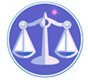 【更新】2018/4/7【編輯著作權者】黃婉玲（建議使用工具列--〉檢視--〉文件引導模式/功能窗格）（參考題庫~本文只收錄部份頁面,且部份無法超連結其他位置及檔案）《《導遊實務測驗題庫彙編02》107-105年(共8單元 & 520題)》》》。01(104-93年)共36單元 & 2,880題。〈〈解答隱藏檔〉〉【其他科目】。S-link123總索引。01警察&海巡考試。02司法特考&專技考試。03公務人員考試(答案顯示)　　　　　　　　　　　　　　　　　　　　　　　　　　　　　　　　　　　　　　　　　　　回目錄(1)〉〉回首頁〉〉105年(3-210)10501。（1）105年專門職業及技術人員普通考試導遊人員考試。華語導遊人員、外語導遊人員〈導遊實務(一)〉105年專門職業及技術人員普通考試導遊人員、領隊人員考試試題1401【等別】普通考試【類科】華語導遊人員、外語導遊人員【科目】導遊實務(一)（包括導覽解說、旅遊安全與緊急事件處理、觀光心理與行為、航空票務、急救常識、國際禮儀）【考試時間】1小時1.有關腹瀉的處理，下列何者錯誤？答案顯示:【B】（A）若腹瀉者出現口乾舌燥、心悸等症狀，應儘快補充水分及電解質（B）可給予乳製品補充流失的營養（C）必要時進行適度的隔離，如給患者專用的廁所（D）合併高燒或血便時，應立即就醫2.若誤食腐蝕性毒物如強酸、強鹼，下列何種緊急處置最不適宜？答案顯示:【A】（A）立刻讓病患喝大量的牛奶（B）維持呼吸道暢通（C）預防休克（D）不可催吐3.燒傷處理過程，「沖」的目的下列何者正確？答案顯示:【D】（A）清洗傷口（B）避免沾黏（C）增進舒適（D）降低溫度4.下列何者不是腦中風症狀的典型表現？答案顯示:【C】（A）說話口齒不清（B）右手無力（C）右手疼痛（D）右嘴角下垂及流口水5.旅途中如果遇到毒蛇咬傷之情況，下列緊急處理方式，何者錯誤？答案顯示:【C】（A）維持傷者呼吸道暢通，保持溫暖（B）詳記咬痕及傷者症狀（C）將傷口切開，讓毒液流出（D）以彈性繃帶包紮傷肢6.依據傳染病防治法第42條規定，旅行業代表人、導遊或領隊人員發現疑似傳染病病人或其屍體，未經醫師診斷或檢驗者，應於多少小時內通知當地主管機關？答案顯示:【C】（A）6（B）12（C）24（D）487.即使心肺復甦術（CPR）做得很正確，有時也會聽到爆裂聲或碰裂聲，此聲音可能來自：答案顯示:【A】（A）肋骨或胸骨的骨折（B）肺破裂（C）肝撕裂（D）腎破裂8.一般而言，解除時差失調之問題，每跨過一個時區，約需時多久？答案顯示:【B】（A）約半天（B）約 1 天（C）約 2 天（D）約 3 天9.下列何者是以濕地為重要保護資源特色的國家公園？答案顯示:【A】（A）台江國家公園（B）東沙環礁國家公園（C）金門國家公園（D）墾丁國家公園10.櫻花鉤吻鮭的主要棲息地在下列那一座國家公園？答案顯示:【B】（A）阿里山國家公園（B）雪霸國家公園（C）觀霧國家公園（D）玉山國家公園11.每年於 10 月 10 日前後過境墾丁國家公園的候鳥，且具有「國慶鳥」之稱者為：答案顯示:【C】（A）黑面琵鷺（B）紅尾伯勞（C）灰面鷲（D）赤腹鷹12.下列何者不屬於玉山國家公園管轄範圍內之遊客中心？答案顯示:【A】（A）汶水遊客中心（B）塔塔加遊客中心（C）南安遊客中心（D）梅山遊客中心13.墾丁國家森林遊樂區是由下列那個單位經營管理？答案顯示:【A】（A）行政院農業委員會林務局（B）國軍退除役官兵輔導委員會（C）教育部（D）交通部14.「水金九地區國際觀光魅力據點發展整合計畫」獲選為交通部觀光局「競爭型國際觀光魅力據點示範計畫」之一，下列地點組合何者正確？答案顯示:【A】（A）水湳洞、金瓜石、九份（B）淡水、金瓜石、九份（C）淡水、金山、九份（D）水湳洞、金山、九份15.花東縱谷國家風景區範圍包括中央山脈與海岸山脈之間的狹長谷地，加上三大水系構成綿密的網路，其中不包含那一條河流在內？答案顯示:【B】（A）花蓮溪（B）立霧溪（C）卑南溪（D）秀姑巒溪16.聞名全臺的曲腰魚，又稱為「總統魚」，為那一座國家風景區的特有生態資源？答案顯示:【D】（A）阿里山國家風景區（B）西拉雅國家風景區（C）雲嘉南濱海國家風景區（D）日月潭國家風景區17.清朝時期臺北有五個城門，通稱小南門的，原名稱為：答案顯示:【C】（A）寶成門（B）麗正門（C）重熙門（D）承恩門18.東部海岸國家風景區內的長濱文化代表下列那一時代？答案顯示:【A】（A）舊石器時代（B）新石器時代（C）青銅器時代（D）鐵器時代19.故宮寶物中「雕橄欖核舟」，將橄欖核天然的果核外形，雕琢成一艘小船，最特別的是船底刻有蘇軾的那篇大作全文？答案顯示:【B】（A）水調歌頭（B）後赤壁賦（C）念奴嬌（D）養士論20.「風獅爺」是那一個地區居民信奉之神祇？答案顯示:【C】（A）桃竹苗地區（B）臺灣山線地區（C）金門地區（D）臺灣海線地區21＊下列那一個國定遺址在臺灣南島語系研究上有重要意涵？答案顯示:【B或D】（A）鳳鼻頭（中坑門）遺址（B）大坌坑遺址（C）八仙洞遺址（D）萬山岩雕群遺址22.古代玉製禮器中的六器，白琥作為何用？答案顯示:【B】（A）禮東方之用（B）禮西方之用（C）禮地之用（D）禮北方之用23.鄭成功統治臺灣期間，臺灣的漢人土地可分成官田、私田以及：答案顯示:【D】（A）屯田（B）兵盤（C）營田（D）營盤24.下列何者不屬於馬祖列島主要組成的鄉鎮？答案顯示:【D】（A）南竿（B）北竿（C）東引（D）西引25臺南府城的成年禮活動於少男少女幾歲時進行？答案顯示:【B】（A）15 歲 16（B）歲 17（C）歲 18（D）歲26.有「臺灣第一水庫」之稱，為臺灣最早的水庫是那一個？答案顯示:【D】（A）石門（B）德基（C）烏山頭（D）虎頭埤27.下列何者屬於非人員解說服務？答案顯示:【D】（A）生活劇場（B）現場表演（C）知性之旅（D）展示的設備28.下列何者是進行解說活動中最重要的守則？答案顯示:【D】（A）體驗（B）經驗（C）正確（D）安全29.解說文字的顏色要考慮和解說牌底色、對比相互調和。下列何種解說牌與文字之顏色配置最不恰當？答案顯示:【B】（A）深綠文字襯在白色背景（B）深綠文字襯在蘋果綠背景（C）深藍文字襯在白色背景（D）深藍文字襯在淺藍背景30.下列何者不是解說員的工作？答案顯示:【B】（A）多媒體放映（B）代買土產（C）展示出版品（D）帶隊解說31.針對自然環境的解說，下列那一種方式較能展現森林生態系中複雜的動植物關係？答案顯示:【A】（A）視聽媒體（B）模型展示（C）實物展示（D）手冊展示32.針對不同年齡層的解說時，方式應有所不同，鼓勵遊客參與且分享知識和人生體驗的是針對那一個族群？答案顯示:【A】（A）老年族群（B）青年族群（C）青少年族群（D）兒童族群33＊近幾年發起的無痕山林運動，建議以小型隊伍前進遊憩區，將遊客活動衝擊減至最小，其所提之適當隊伍人數為：答案顯示:【A或B或C】（A）4～6 人 7（B）～9 人 10（C）～12 人 13（D）～15 人34.能夠快速應變的領隊導遊，屬於下列服務品質的那一個構面？答案顯示:【B】（A）情感性（B）反應性（C）確實性（D）信賴性35.因想紓解生活壓力而產生的旅遊動機，屬於何類的馬斯洛需求層級？答案顯示:【A】（A）生理性（B）安全性（C）歸屬感（D）自我實現36.購買旅遊商品決策時，憂心家人是否贊成的不確定性與風險，屬於：答案顯示:【C】（A）功能性風險（B）經濟風險（C）社會風險（D）心理風險37.透過他人的影響或朋友告知，個人因此而產生了購買行為，屬於：答案顯示:【B】（A）廣告影響力（B）個人影響力（C）銷售影響力（D）刺激影響力38.請顧客回答：「您過去參團經驗中，比較偏好之旅行社？」之問題時，是用以衡量下列何者占有率？答案顯示:【D】（A）市場占有率（B）營收占有率（C）利潤占有率（D）心理占有率39.觀光企業為尋求適合的交易夥伴，查詢其所能提供的服務與產品，並探詢其聲譽，所需花用之時間、人力與金錢，是為：答案顯示:【A】（A）資訊蒐集成本（B）協議談判成本（C）契約成本（D）監督成本40.下列何者為旅遊業者了解消費者旅遊動機的最佳方式？答案顯示:【A】（A）市場調查（B）刊登廣告（C）促銷活動（D）公關作為41.使用「標準作業流程（SOP）」可以改善下列何種服務特性的缺失？答案顯示:【C】（A）無形性（B）不可分割性（C）變異性（D）易逝性42.觀光產品中所倡導環保措施、低碳旅遊的概念，符合下列何種銷售模式？答案顯示:【D】（A）產品導向（B）銷售導向（C）行銷導向（D）社會行銷導向43.下列何種類型的消費決策方式，最容易受廣告所影響？答案顯示:【D】（A）常規性決策（B）廣泛性決策（C）策略性決策（D）衝動性決策44.旅行業者試圖了解不同世代結構如何影響公司行銷，是屬於那一項環境力量？答案顯示:【B】（A）文化環境（B）人口環境（C）社會環境（D）競爭環境45.依據旅行業責任險，對於旅客所搭之大眾運輸工具抵達目的地多久後，仍未取得其托運行李時，才得以申請理賠？答案顯示:【D】（A）12小時（B）24小時（C）36小時（D）48小時46.某些飛機機翼翼尖，安裝往上翹的小翼（Winglet），其最主要的功能為何？答案顯示:【A】（A）減少飛行阻力及省油（B）飛行左右滾轉控制用（C）增加飛機的流線及美觀造型（D）航空無線電接收器47.依據國際航空運輸協會（IATA）之規範，下列那一個國家歸屬「南美」次分區？答案顯示:【D】（A）波多黎各（B）墨西哥（C）瓜地馬拉（D）巴拿馬48.某客機目前的飛行高度為 5000 Feet，經換算後約為多少公尺？答案顯示:【B】（A）1032 公尺（B）1524 公尺（C）3281 公尺（D）8240 公尺49.機票號碼「170 2416383755 1」請問數字「4」代表之意義為何？答案顯示:【C】（A）航空公司代碼（B）航空公司來源碼（C）搭乘聯數目（D）檢查碼50.當夜間一架航機機首面對你時，你的左右兩邊所看到飛機機翼的翼尖航行燈顏色各為何？答案顯示:【B】（A）左邊紅色右邊綠色（B）左邊綠色右邊紅色（C）左邊綠色右邊藍色（D）左邊紅色右邊藍色51.我國民用航空法所稱「飛航」，係包含航空器的那些作業階段？答案顯示:【C】（A）關艙門、後推、起飛前滑行、起飛、航行、降落、降落後滑行至開艙門（B）後推、起飛前滑行、起飛、航行、降落、降落後滑行、停機關車（C）起飛前滑行、起飛、航行、降落、降落後滑行（D）關艙門、起飛、航行、降落52.以首碼（prefix）G 為開頭的飛機編號，代表該機在那個國家登記註冊？答案顯示:【D】（A）法國（B）希臘（C）瑞典（D）英國53.根據美國聯邦航空法規（FAR）25.803 規定，44 人座以上飛機遭遇緊急情況必須撤離時，機上所有人必須在幾秒內逃生才符合規定？答案顯示:【A】（A）90 秒（B）100 秒（C）120 秒（D）150 秒54.機票如果經過多次的更改行程（Reissue），請問可以從那一項欄位確認乘客最原始之機票號碼？答案顯示:【C】（A）FROM/TO（B）CONJUNCTION TICKETS（C）ORIGINAL ISSUE（D）ISSUED IN EXCHANGE FOR55.依據機票票價計算原則，旅客或班機經由或停留某一特定城市時，航空公司同意給予特定的額外哩數寬減額，此項哩程的計算方式，稱為：答案顯示:【B】（A）TPM（B）EMA（C）EMS（D）MPM56.下列何項情況不可開立電子機票？答案顯示:【D】（A）所有航段為電子機票授權路線（B）總航段為 10 航段（C）各家航空公司間，有電子機票之認同協議（D）全部行程為 OPEN（沒有真實訂位）航段57.宴請鐵板燒之席次安排，如附圖，下列何項正確？答案顯示:【C】◇◆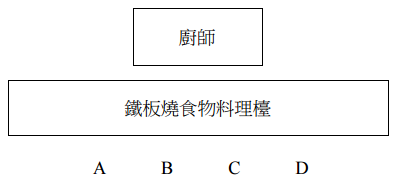 （A）B 座位為女主賓（B）A 座位為男主人（C）男主賓的左側為女主人（D）女主賓的右側為女主人58.在加拿大不適合送什麼花，因為此種花只適用於葬禮？答案顯示:【A】（A）白色百合花（B）黃色菊花（C）紫色玫瑰花（D）紅色康乃馨59.使用西餐時，如果將餐巾放回餐桌，表示：答案顯示:【B】（A）讚賞廚師（B）不再回座用餐（C）繼續用餐（D）幫服務生的忙60.在西式宴會上，有關刀叉的使用，下列那一項較合宜？答案顯示:【A】（A）多用叉少用刀（B）以刀戳食入口（C）宜先使用內側刀叉（D）以湯匙替代刀叉61.參加正式宴會，下列食物吃法何項較適當？答案顯示:【C】（A）吃整條魚時，正面吃完可翻面取食（B）吃龍蝦時，宜直接以手剝殼沾料食之（C）吃義大利麵時，可將麵捲在叉上食之（D）吃烤馬鈴薯時，宜用刀劃開後以手取食62.西餐餐巾的用途，除防止食物弄髒衣服外，還有下列何種適當用途？答案顯示:【A】（A）擦拭嘴角（B）清潔餐具（C）擦臉（D）抹汗63.西式宴客席次之安排，下列敘述何項錯誤？答案顯示:【A】（A）男女主人及賓客夫婦皆並肩而坐時，男性居右（B）男女主人對坐，女主人之右為首席，男主人之右次之，依此類推（C）女賓忌排末座（D）男女、夫婦、華洋等，以間隔而坐為原則64.有關交換名片的禮儀，下列敘述何者最不恰當？答案顯示:【C】（A）在臺灣，傳遞名片時應雙手奉上（B）接受對方名片時，為表示尊重，應複誦名片上的名字及頭銜（C）接受對方名片時，應將名片立即隨手放入口袋（D）遞送名片時，應將名片的字體正面朝向對方65.搭乘中或大型遊覽車時，如附圖，下列何項位置為首位？答案顯示:【A】◇◆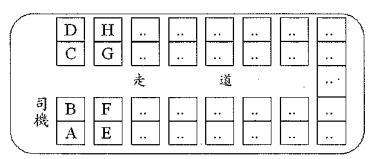 （A）D 座位為首位（B）B 座位為首位（C）F 座位為首位（D）H 座位為首位66.有關行進的禮儀，下列敘述何者正確？答案顯示:【A】（A）前尊、後卑、右大、左小（B）前卑、後尊、右大、左小（C）前尊、後卑、左大、右小（D）前卑、後尊、左大、右小67＊出席音樂會時，下列敘述何項最不恰當？答案顯示:【皆可】（A）務必提早於開演前十分鐘入場，以免影響節目演出（B）如果遲到，應俟節目告一段落後再行進場入座（C）持有手機者要記得將手機轉成靜音或震動（D）不宜攜帶嬰兒或小孩入場68.男士禮服的穿著，下列敘述何項錯誤？答案顯示:【C】（A）最正式的場合如國宴，需穿黑色燕尾服，黑色鑲緞帶邊褲子（B）最正式的場合如國宴，需穿白色背心，打白色領結（C）晚禮服要穿著皮鞋，有無繫鞋帶皆可（D）晚禮服要打黑色領結69.通關手續「C.I.Q.」之中的「C」是指下列何者？答案顯示:【B】（A）檢疫（B）海關（C）移民署（D）提領行李區70.旅客疾病或意外受傷的處理原則，下列何者錯誤？答案顯示:【D】（A）旅行業責任保險是旅行團發生意外事故時，針對團員意外死亡、受傷及家屬前往處理時費用之補償（B）如團體有導遊協助，應分工合作搶救受傷團員，同時掌握時間處理現場後續狀況（C）團員在國外發生「非因旅行社故意或過失所致」的身體或財產上之事故時，旅行社應盡善良管理人之注意，協助處理。所衍生的費用由旅客自行負擔。因此發生事故時，領隊應事先告知旅客可能面臨之費用（D）旅客旅遊期間因本身疾病所引發之醫療與相關處理費用，皆需檢附收據正本方能申請旅行業責任保險理賠71.避免旅客在旅遊途中出現身體不適狀況，領團人員的下列作法中何者不宜？答案顯示:【B】（A）出發前提醒當地的環境狀況，提醒旅客應攜帶的衣物及雨具，以備不時之需（B）根據衛生疫情狀況，適量準備應用成藥，必要時可即時給予旅客應急服用（C）根據氣象預報，提醒旅客增減衣服，穿戴合適的衣帽（D）餐廳選擇以乾淨衛生為主，以免引起食物中毒72.旅行期間，關於飲食的注意事項，下列敘述何者錯誤？答案顯示:【A】（A）有些地區的冷水及浴室內熱水皆可以生飲（B）吃海鮮時，應注意新鮮度與調理方法，避免生食（C）不要在火車車廂內接受陌生人的食物或飲料（D）任何食物皆不宜過量，以免腸胃不適73.下列何者為旅客訂位紀錄 PNR 之全文？答案顯示:【B】（A）Per Name Record（B）Passenger Name Record（C）Passenger Notice Record（D）Passenger Number Record74.以旅行支票購買物品，在付款櫃台時，旅客應於下列那一欄位上簽名？答案顯示:【C】（A）Pay this cheque to the order of（B）Sign here immediately upon receipt of this travelers cheque（C）Countersign here in the presence of person cashing（D）Cheque endorsement75.旅遊團體入住旅館下行李後，發現有放置貴重物品之行李遺失，下列敘述何者錯誤？答案顯示:【D】（A）如領團人員清點行李無誤，交給行李服務員後，屬於旅館過失（B）如領團人員未清點行李件數，屬於領團人員過失（C）如屬旅館的過失，可請求旅館負賠償責任（D）如領團人員未告知貴重物品應隨身攜帶，旅行社亦可主張旅客也有過失76.為預防團員於參觀博物館過程中走失，領團人員事先須告知團員如發生走失情形時，下列那一應對方式最不可取？答案顯示:【C】（A）站在原地等候領團人員來找（B）直接撥打領團人員行動電話（C）自行設法找到團隊（D）尋求博物館服務人員幫忙77＊旅行業國內外觀光團體緊急事故處理作業要點，是依據下列那一個法規訂定？答案顯示:【皆可】（A）發展觀光條例（B）旅行業管理規則（C）領隊人員管理規則（D）導遊人員管理規則78.下列何者不是領團人員處理重大緊急突發狀況之原則？答案顯示:【D】（A）保持冷靜，適當處理（B）取得各類相關文件（C）向各機關單位報告（D）不必告訴團員，以免造成恐慌79.為避免安排自費行程導致旅遊糾紛發生，下列敘述何者錯誤？答案顯示:【D】（A）應該詳實說明行程安排與收費方式（B）對於具有危險性之自費行程，必須盡到事前告知旅客危險性之義務再由旅客決定參加與否（C）對於並未參加自費行程之旅客，亦應妥為安排照料（D）費用若已收妥，不應受限時間或者安全因素，因而臨時取消80.依據民法相關規定，旅遊營業人安排旅客在特定場所購物，其所購物品有瑕疵者，旅客得於受領所購物品後多少時間內，請求旅遊營業人協助處理？答案顯示:【C】（A）受領所購物品一星期之後，15 天之內（B）受領所購物品一星期之後，半年之內（C）受領所購物品後一個月內（D）受領所購物品後，旅遊行程結束前。。各年度考題。。107年(2)。106年(3)。105年(3)。。各年度考題。。107年(2)。106年(3)。105年(3)。。各年度考題。。107年(2)。106年(3)。105年(3)（1）專門職業及技術人員普通考試。導遊人員*。導遊實務（一）*〈包括導覽解說、旅遊安全與緊急事件處理、觀光心理與行為、航空票務、急救常識、國際禮儀〉。107年。106年。105年。104-93年（2）專門職業及技術人員普通考試~*。01外語導遊人員。02華語導遊人員*。導遊實務（二）*〈包括觀光行政與法規、臺灣地區與大陸地區人民關係條例、兩岸現況認識〉。107年01&02。106年01。106年02。105年01。105年02。104-93年